操作说明后台管理员登陆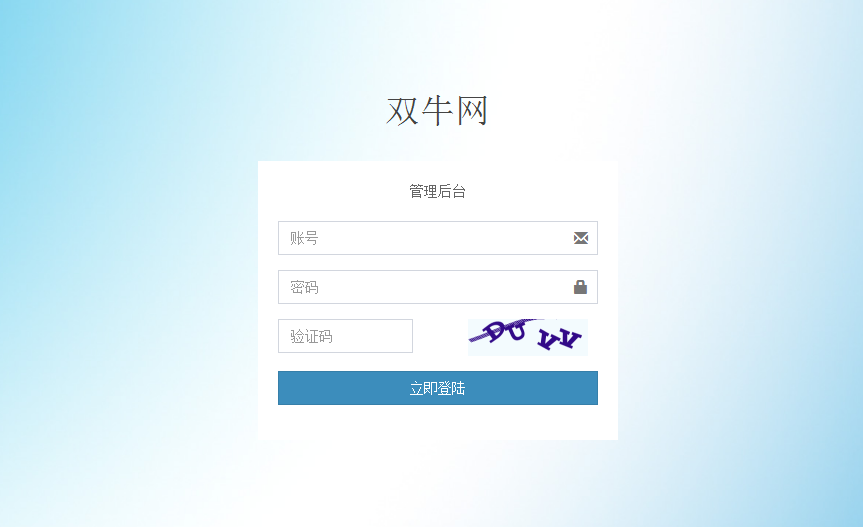 后台登陆：输入账号密码进入后台管理页面后台管理系统管理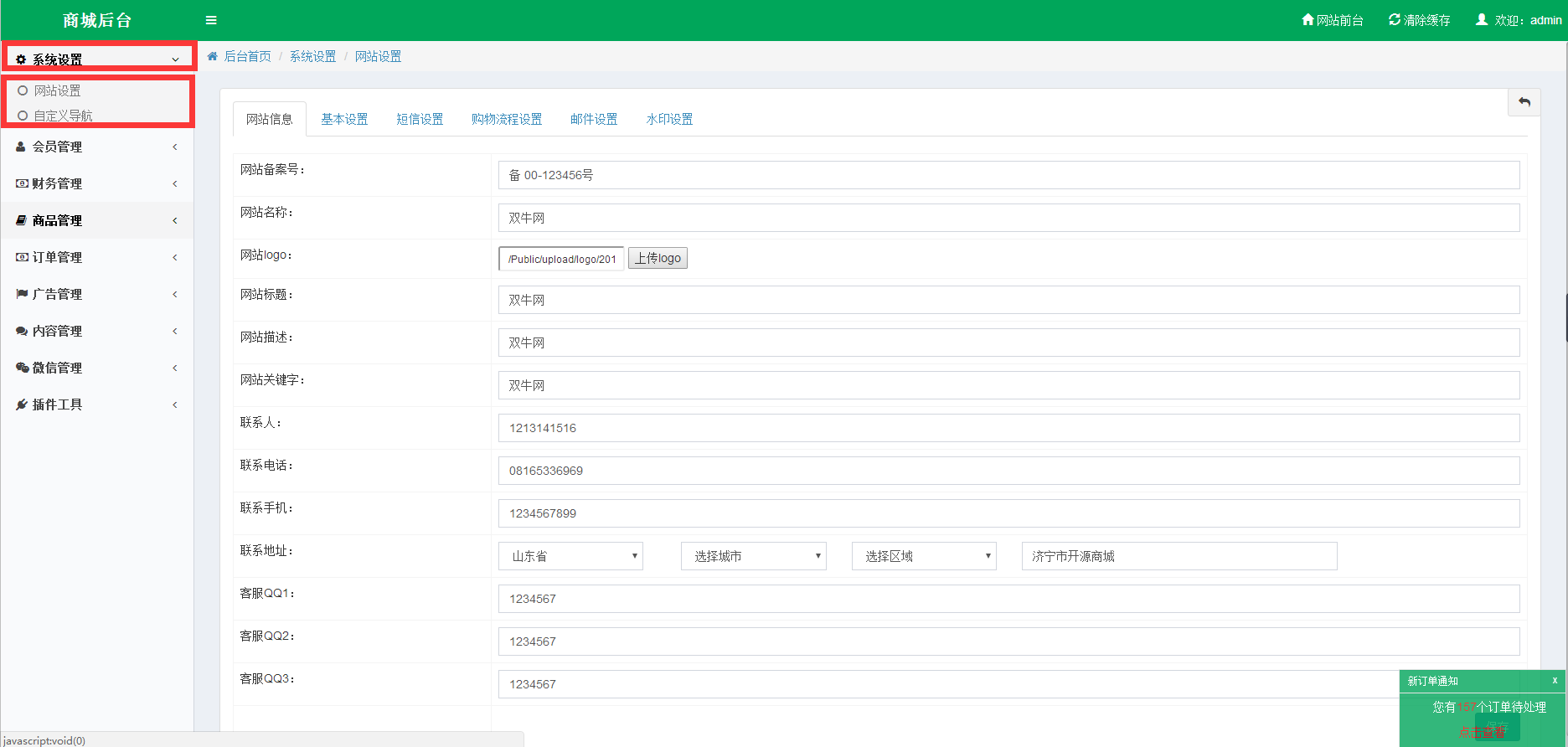 通过系统设置->网站设置功能，对网站信息.基本设置.购物流程 等进行设置通过系统设置->自定义导航功能，对前台的导航列表进行添加，修改，删除会员管理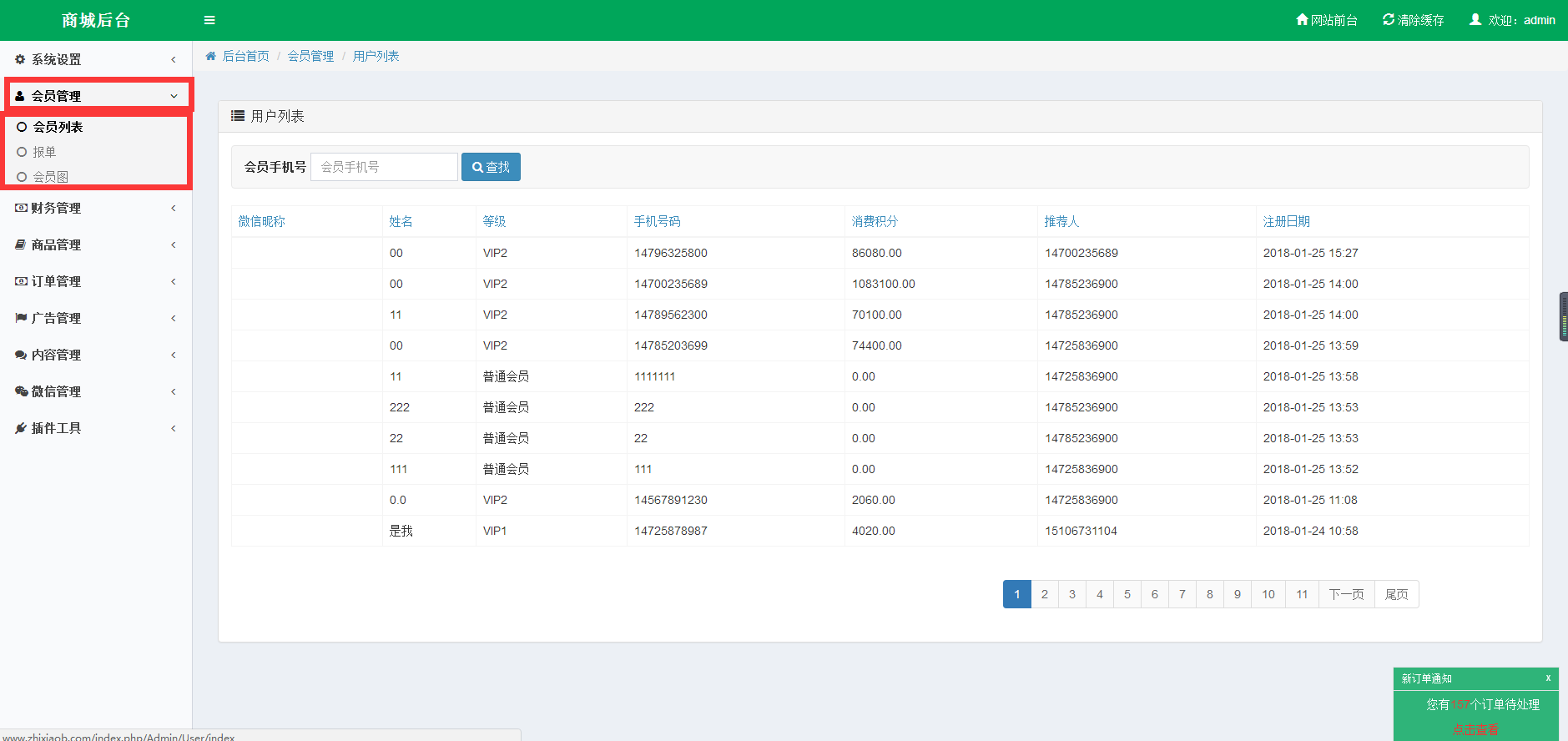 通过会员管理->会员列表功能，可查看所有的会员通过会员管理->报单功能，可添加会员，推荐人等级必须达到一级通过会员管理->会员图功能，可以团队的形式显示会员财务管理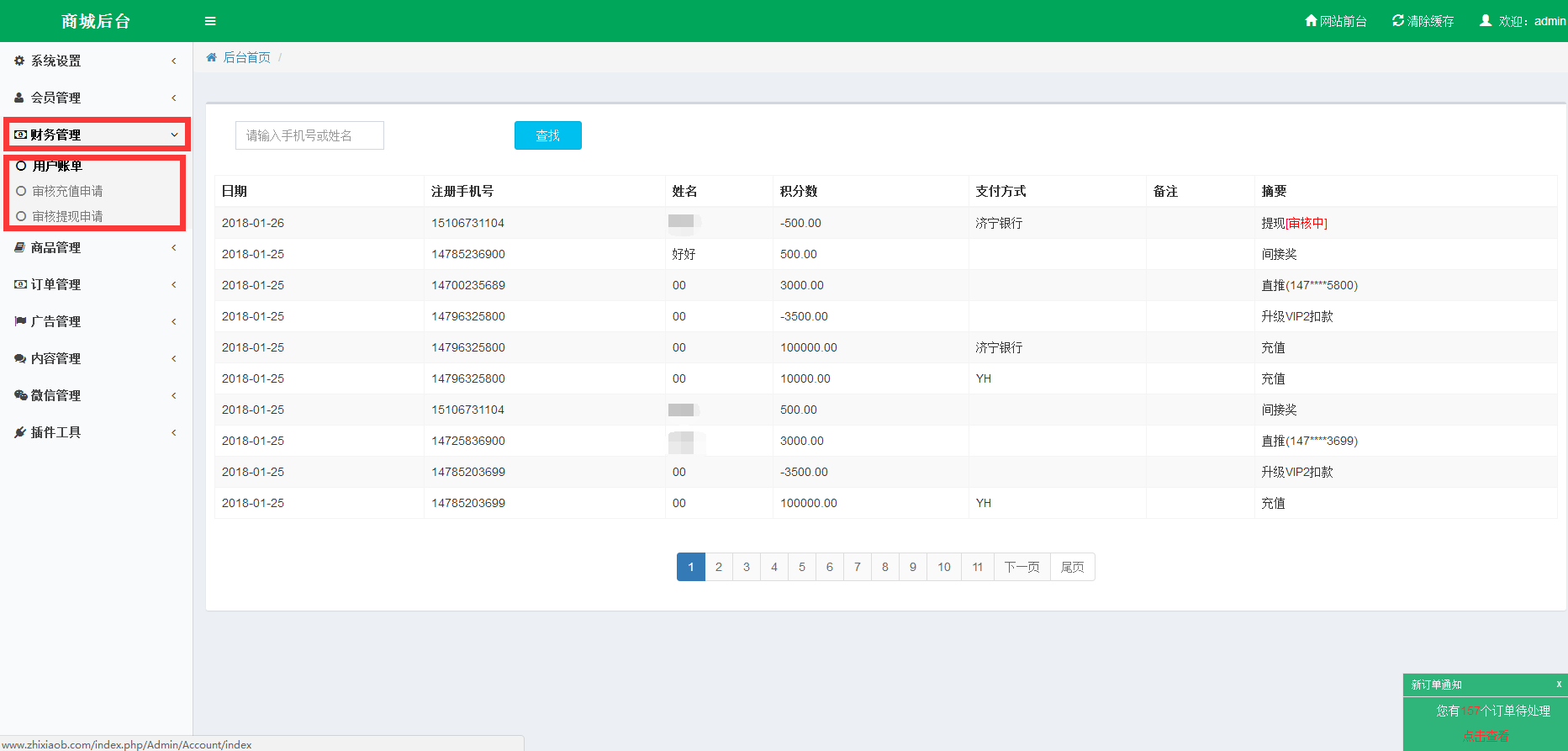 通过财务管理->用户账单功能，可查看会员的账单信息通过财务管理->审核充值申请功能，对会员的充值申请进行处理通过财务管理->审核 提现申请功能，，可对会员的提现申请进行处理商品管理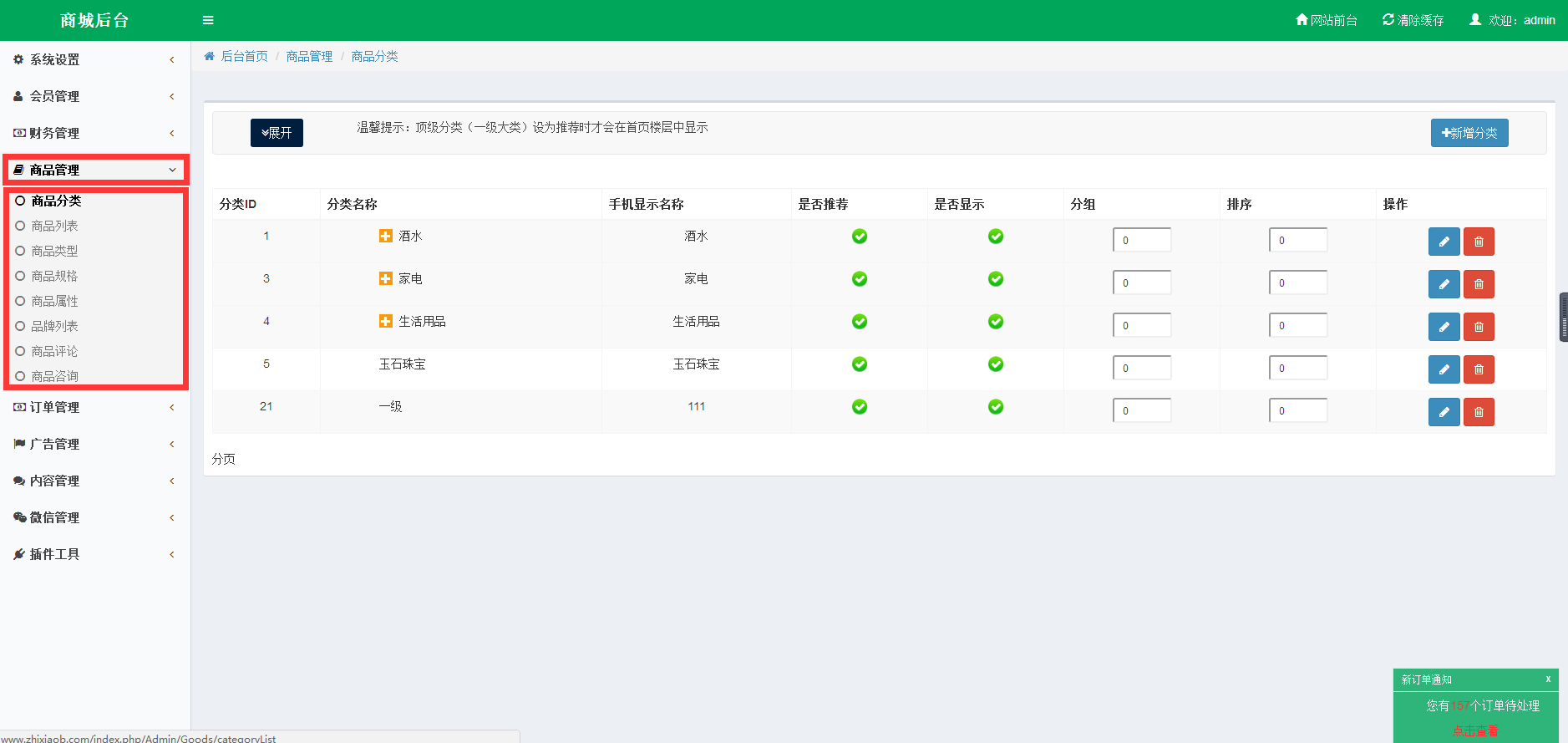 通过商品管理->商品分类功能，可查看所有的商品分类，可对商品的分类进行添加和管理通过商品管理->商品列表功能，可查看所有的商品，可对商品进行添加和管理通过商品管理->商品类型功能，可查看所有商品类型，可对商品类型进行添加和管理通过商品管理->商品规格功能，可查看所有商品规格，可对商品规格进行添加和管理通过商品管理->商品属性功能，可查看所有商品属性，可对商品属性进行添加和管理通过商品管理->品牌列表功能，可查看所有商品品牌，可对商品品牌进行添加和管理通过商品管理->商品评论功能，可显示商品的评论列表通过商品管理->商品咨询功能，可显示商品的咨询列表订单管理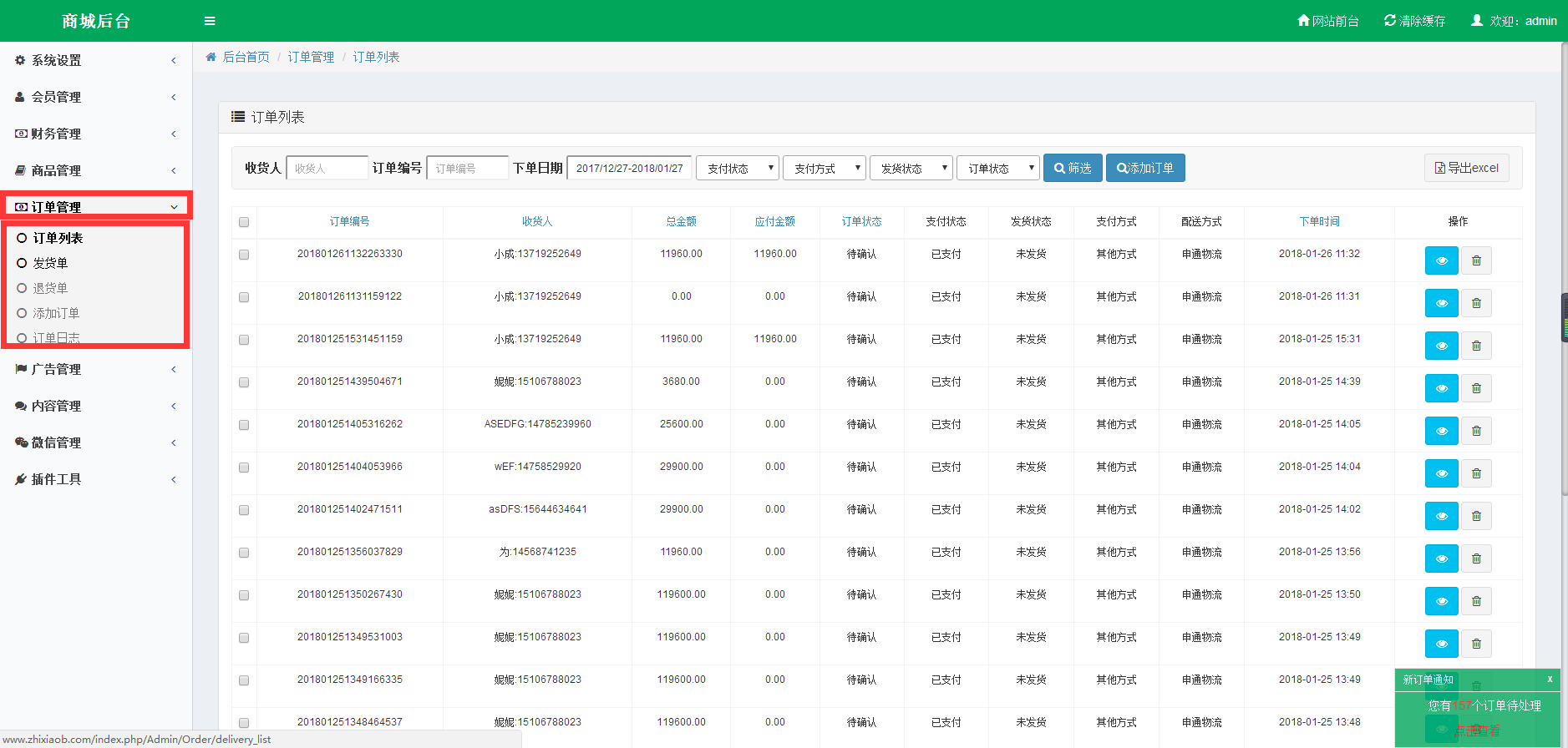 通过订单管理->订单列表功能，可显示商品的订单列表，可对订单进行添加，修改通过订单管理->发货单功能，可对会员购买的商品进行发货通过订单管理->退货单功能，可对会员退货的商品进行管理通过订单管理->添加订单功能，可添加新的订单通过订单管理->订单日志功能，可显示已经提交和付款成功的订单，并可进行修改广告管理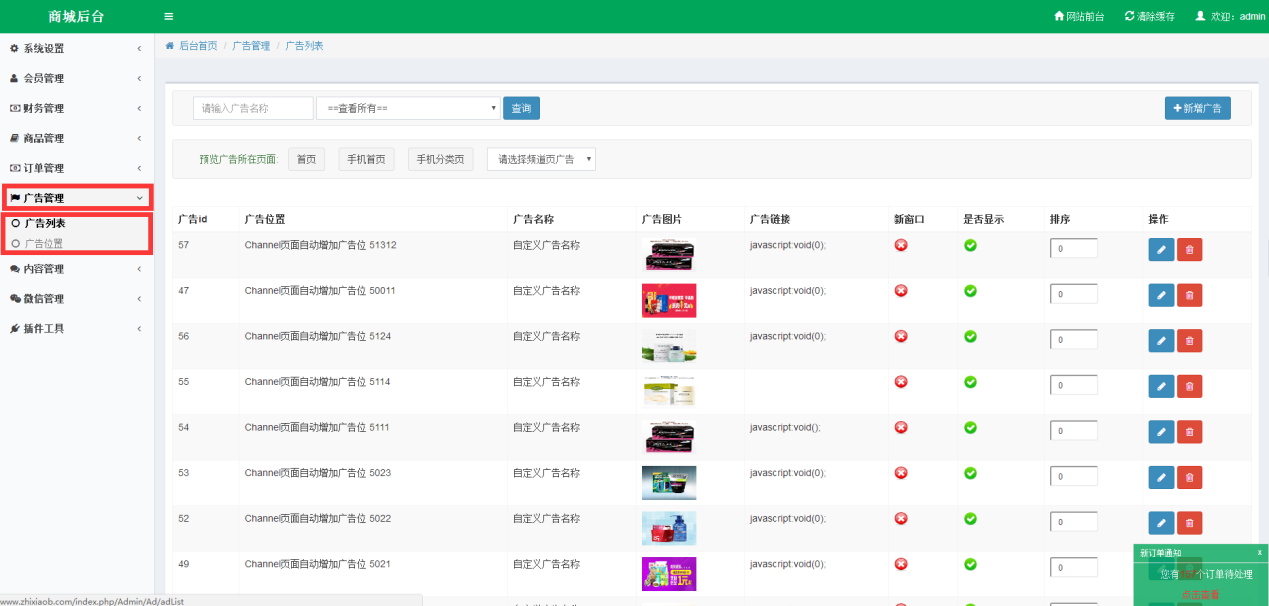 通过广告管理->广告列表功能，可显示所有广告，并可对广告进行修改删除通过广告管理->广告位置功能，可增加新的广告位内容管理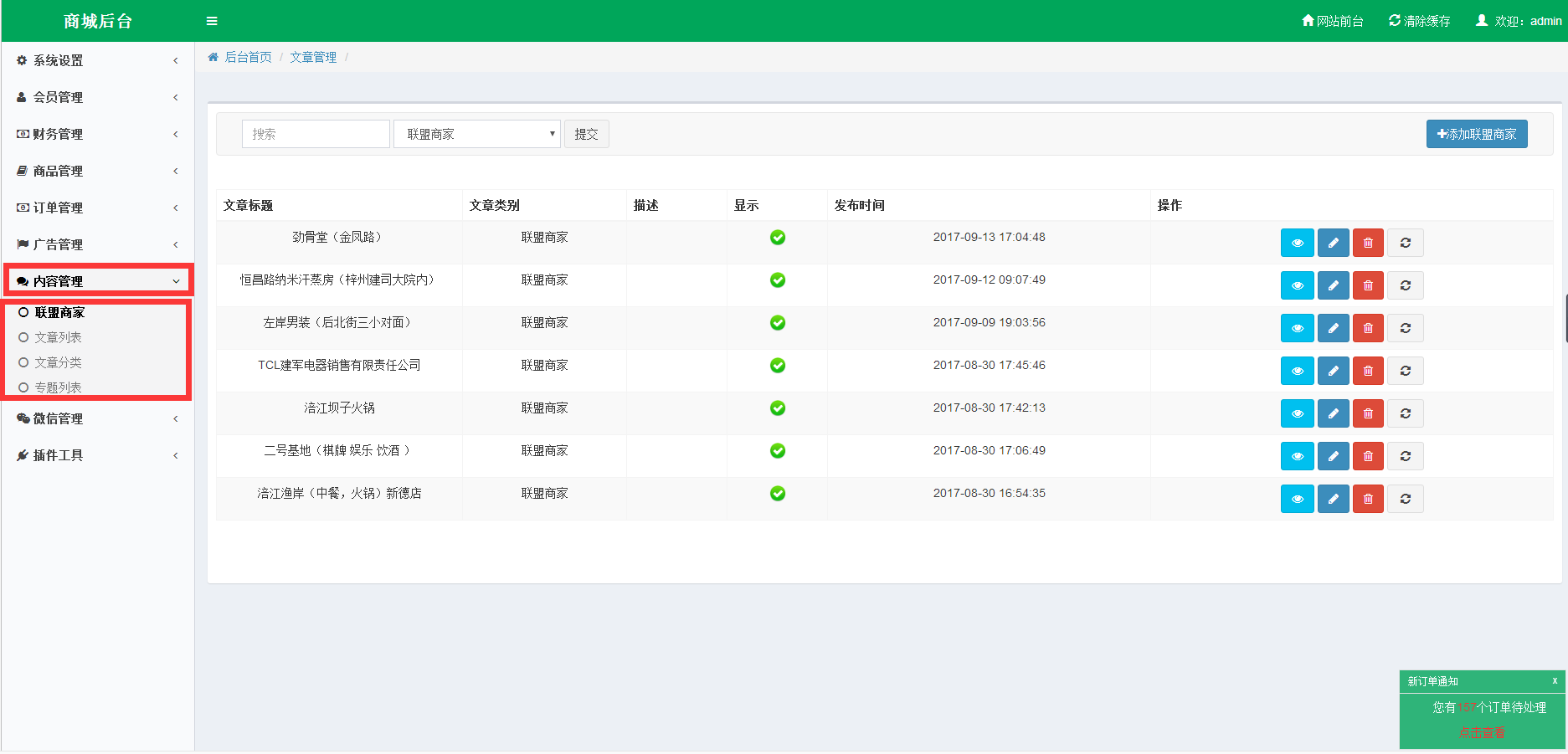 通过内容管理->联盟商家功能，可查看所有的联盟商家，并对其进行修改删除通过内容管理->文章列表功能，可显示所有文章，还可进行添加修改删除操作通过内容管理->文章分类功能，可显示文章分类，还可进行添加修改删除操作通过内容管理->专题列表功能，可显示专题列表，还可进行添加修改删除操作微信管理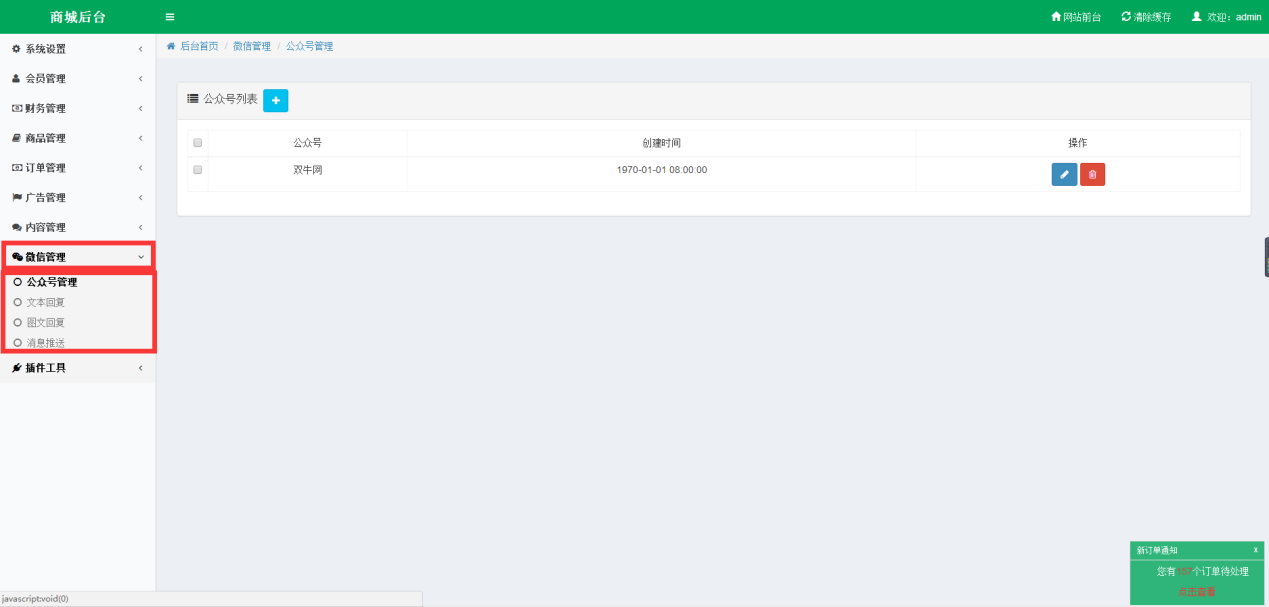 通过微信管理->公众号管理功能，可对公众号进行添加修改删除，只能添加一个公众号通过微信管理->文本回复功能，可对文本回复进行添加修改和删除通过微信管理->图文回复功能，可对图文回复进行添加修改删除通过微信管理->消息推送功能，将图文消息进行推送插件工具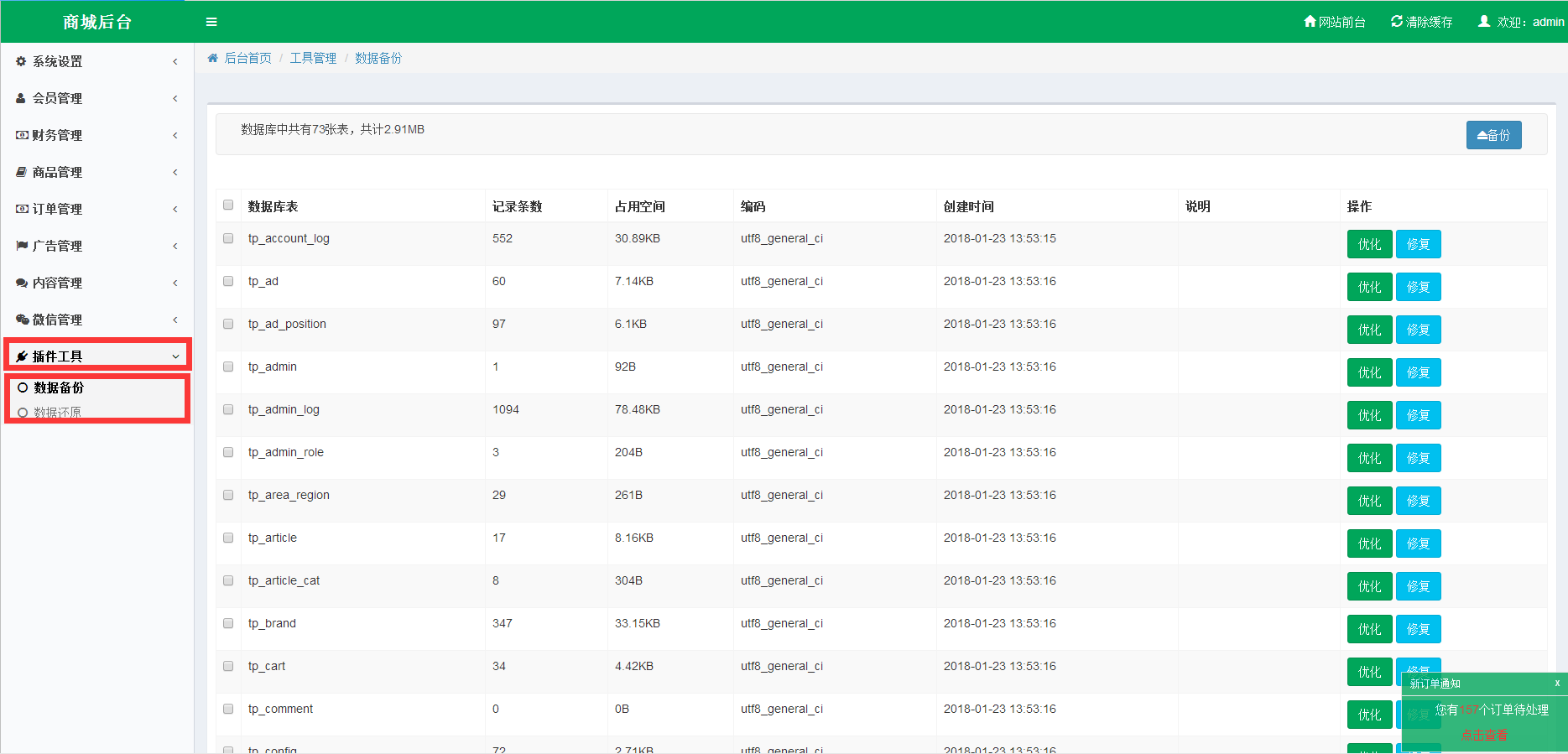 通过插件工具->数据备份功能，对数据库表进行优化，修复，备份通过插件工具->数据还原功能，对数据库表进行还原电脑端前台登录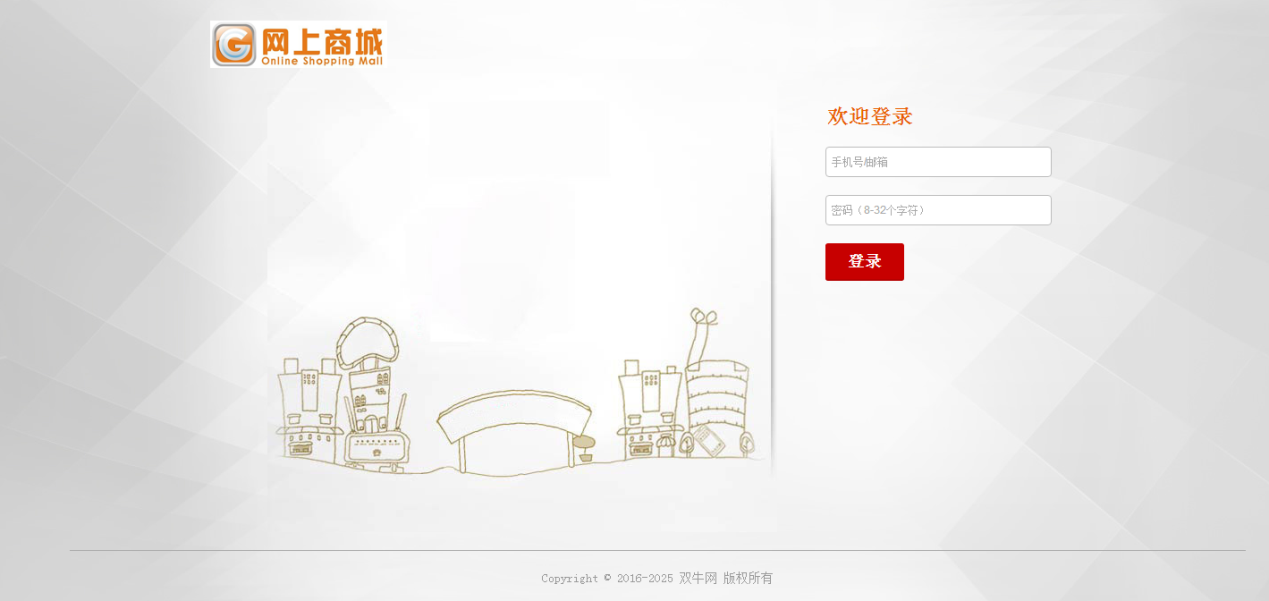 1.1 用后台管理员报单的手机号和密码登陆到前台页面充值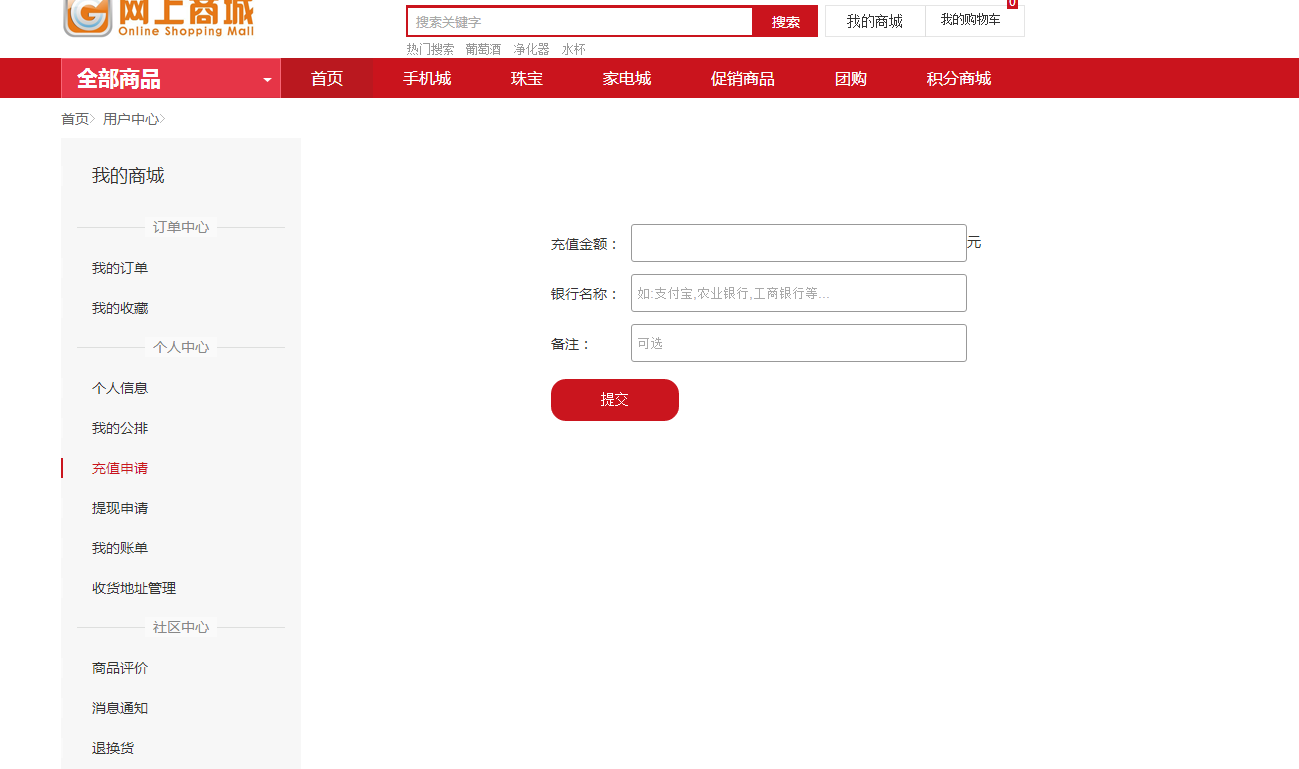 2.1通过我的商城->充值申请，向后台发起充值申请3. 购物    3.1 在商城首页选择要购买的商品 , 点击商品加入购物车 , 在购物车中结算商品 4. 我的商城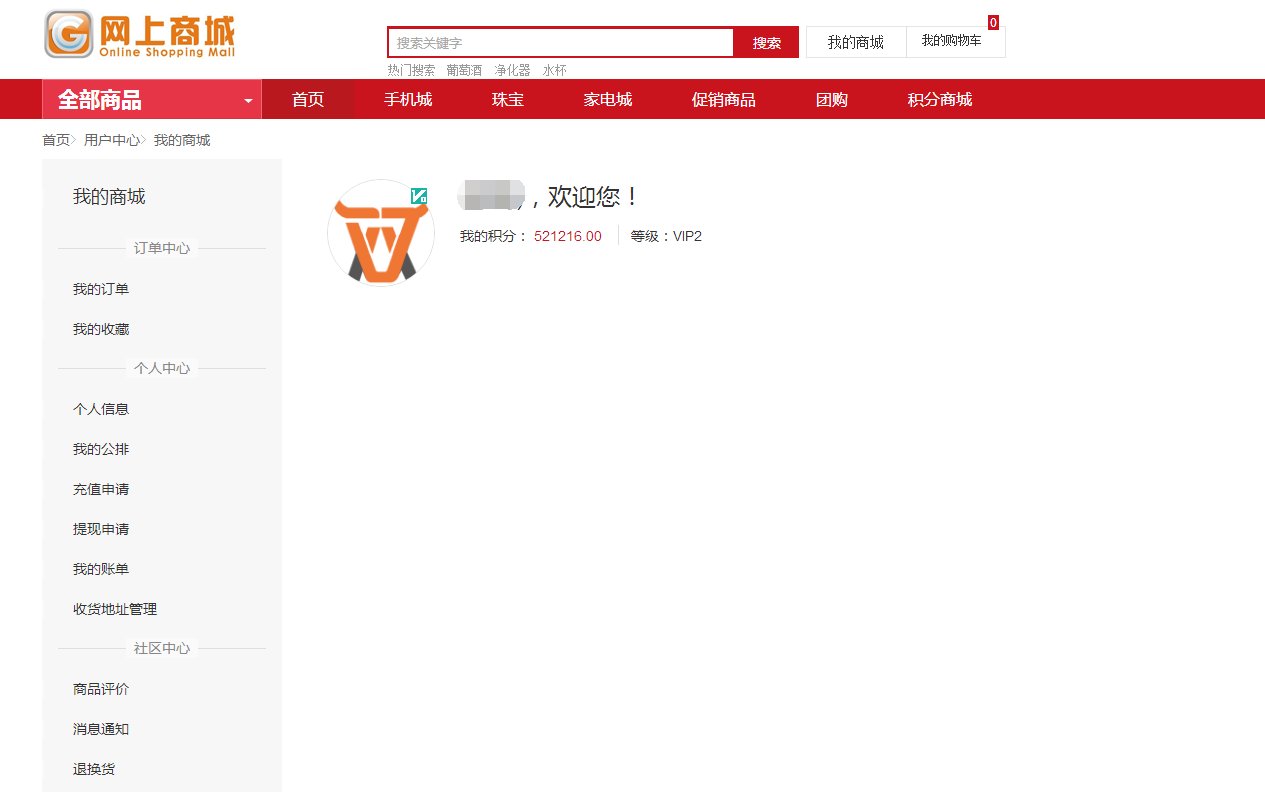     4.1 通过我的商城->我的订单功能 , 可查看我的全部订单及详情    4.2 通过我的商城->我的收藏功能 , 可查看我的收藏的商品    4.3 通过我的商城->个人信息功能 , 可查看个人信息 , 对个人信息进行修改    4.4 通过我的商城->我的公排功能 , 可查看我的团队    4.5 通过我的商城->充值申请功能 , 可向后台管理员发起充值申请    4.6 通过我的商城->提现申请功能 , 可向后台管理员发起提现申请    4.7 通过我的商城->我的账单功能 , 可查看我的账单信息    4.8 通过我的商城->收货地址管理功能 , 可对收货地址进行添加, 修改, 删除   4.9 通过我的商城->商品评价功能 , 可对已完成交易商品进行评价   4.10 通过我的商城->消息通知功能 , 可接收到系统消息和活动通知   4.11 通过我的商城->退换货功能 , 对退货换货的管理手机端前台登录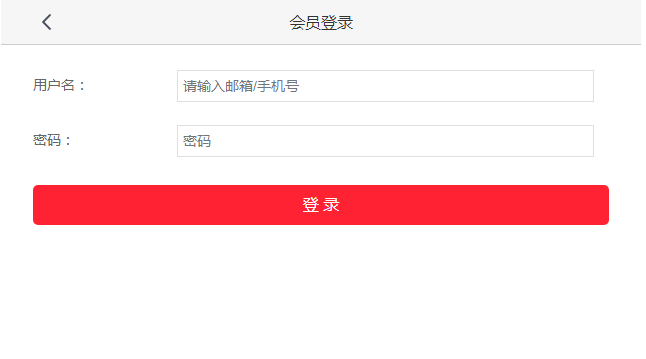 用后台管理员报单的手机号和密码登陆到前台页面充值 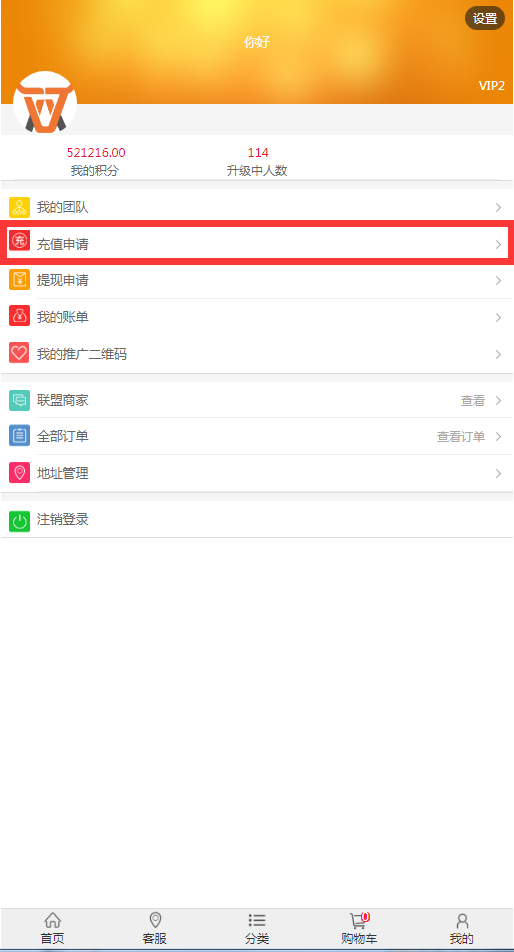 2.1通过我的->充值申请，向后台发起充值申请3. 购物在商城首页选择要购买的商品 , 点击商品加入购物车 , 在购物车中结算商品我的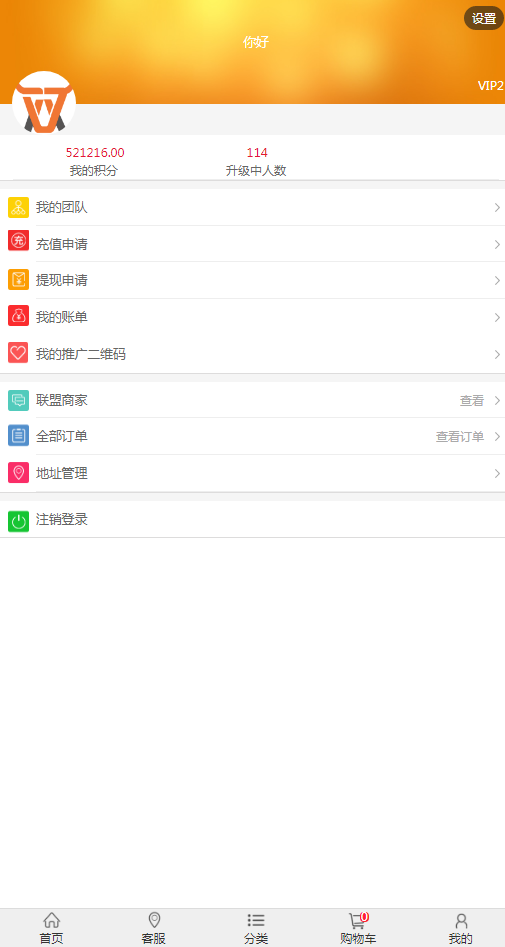   4.1 通过我的->我的团队功能 , 可查看我的团队信息4.2 通过我的->充值申请功能 , 可向后台管理员发起充值申请 4.3 通过我的->提现申请功能 , 可向后台管理员发起提现申请通过我的->我的账单功能 , 可查看我的账单信息4.5通过我的->我的推广二维码功能 , 可进行扫码推广4.6通过我的->联盟商家功能 , 可查看联盟商家的信息4.7通过我的->全部订单功能 , 可查看全部订单的详细信息4.8 通过我的->地址管理功能 , 可对收货地址添加,修改,删除5. 设置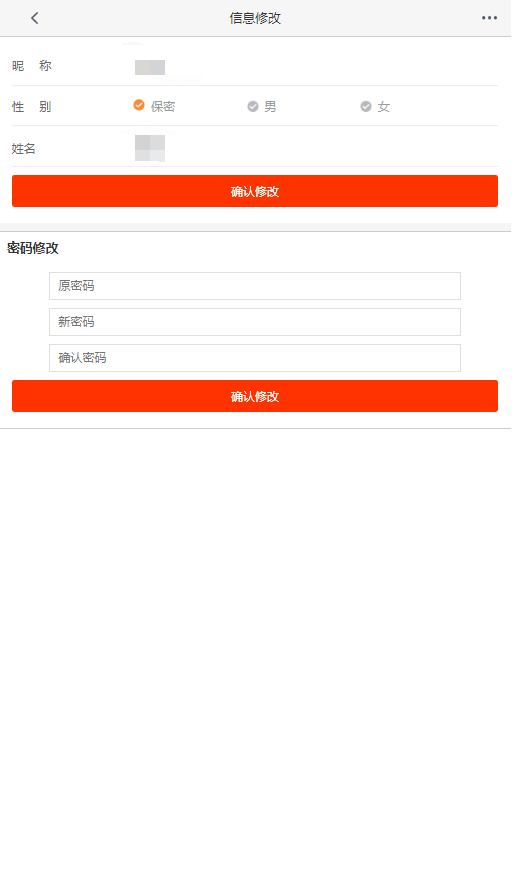      5.1 可对会员的信息和密码进行修改